APPENDIX B2:  SNAP TIMELINESS STUDYLOCAL AGENCY SURVEY INSTRUMENTForm ApprovedOMB No.____________Exp. Date____________The OMB Control Number for this information collection is <insert number> and the expiration date is <insert date>.According to the Paperwork Reduction Act of 1995, persons are not required to respond to this collection of information unless it displays a currently valid OMB control number and expiration date. Responding to this survey is voluntary. Public reporting burden for this collection of information is estimated to average 70 minutes per response, including time for reviewing instructions and gathering information that may be needed to support survey responses.  Send comments regarding this burden estimate or any other aspect of this collection of information to Rosemarie Downer at rosemarie.downer@fns.usda.gov.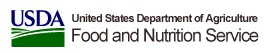 IDENTIFYING PROGRAM COMPONENTS AND PRACTICES THAT INFLUENCE SNAP APPLICATION PROCESSING TIMELINESS RATESSNAP TIMELINESS STUDYLOCAL AGENCY SURVEY INSTRUMENT SNAP Timeliness StudySurvey of SNAP Application Processing Procedures Survey InstructionsHaving ready access to SNAP application processing manuals policy implementation memos, and application processing timeliness reports may help you respond to the survey questions. Completing this survey may take approximately 70 minutes, including the time it may take to gather materials to support your survey responses.Please try to answer every question to the best of your ability. If you cannot answer a question, select the “DK” response to indicate “Don’t Know”. If you choose not to answer a question, you may skip it and move to the next question. To move through the survey, use the navigation buttons at the bottom of each screen. Do not use your browser’s navigation arrows. Participation is completely voluntary. There are no penalties if you do not participate in part or in full. The information you provide will be kept private and will not be maintained or disclosed in any identifiable form to anyone outside the study team, except as otherwise required by law. By completing the survey, you indicate consent to participate. Most questions in this survey refer to your local agency administration of the SNAP program from 2012 through 2015, unless otherwise specified. Please report about policies, procedures, or other activities that were in operation during this timeframe only. This includes policies, procedures, or other activities that may have been implemented earlier, but were still in operation in 2012. If at any time you need to pause the survey, click on “Save” at the bottom of each page, and close your browser. You may then log back in later to complete the survey. Should you need to make changes to your previous responses, you may do so at any time after logging back in. Remember to click “Save” before you close the survey in order to record your responses. Only after you have completed all questions, click “Submit”. Thank you in advance for your participation in this important study. Part I: Respondent Identification QuestionsQ.1. Please choose the response that best describes your role in managing the SNAP application process. Select only one.I provide leadership for our State, or work with State leadership, to define, implement and/or provide guidance to local SNAP offices on Federal and State SNAP application processing policy and procedures. (Q.1 = 0)At the county or local SNAP office level, I primarily implement State guidance and manage staff who process SNAP applications. (Q.1 = 1)Other (please specify):  ___________________________________________________ (Q.1 = 2)<If Q.1 > 0, skip to QL.2: >Local SNAP Leadership and Staff Specific QuestionsThe next few questions are about the approach your local SNAP office has used to assign SNAP cases to workers and process SNAP applications.Q.L2. Which of the following approaches to SNAP case assignment were in operation in your local SNAP office from 2012 through 2015? For each “yes” response below, check all dates that the approach was in operation.For Expedited SNAP Applications:  Same worker owned case from interview through eligibility certification Yes      If yes, when was this in operation?   □ Prior to 2012 □ 2012 □ 2013 □ 2014 □ 2015 □ DKNo Don’t know   Same worker owned case from interview through eligibility certification, but specialist obtained and   processed verificationsYes      If yes, when was this in operation?   □ Prior to 2012 □ 2012 □ 2013 □ 2014 □ 2015 □ DKNo Don’t know   Different workers specialized in each processing step Yes      If yes, when was this in operation?   □ Prior to 2012 □ 2012 □ 2013 □ 2014 □ 2015 □ DKNo Don’t know   Any worker conducted any processing step	Yes      If yes, when was this in operation?   □ Prior to 2012 □ 2012 □ 2013 □ 2014 □ 2015 □ DKNo Don’t know Other approach to SNAP case assignment for expedited applications (please specify approach and dates):      ____________________________________________________________________□ Prior to 2012 □ 2012 □ 2013 □ 2014 □ 2015 □ DKFor Regular SNAP Applications:  Same worker owned case from interview through eligibility certification Yes      If yes, when was this in operation?   □ Prior to 2012 □ 2012 □ 2013 □ 2014 □ 2015 □ DKNo Don’t know   Same worker owned case from interview through eligibility certification, but specialist obtained and  processed verificationsYes      If yes, when was this in operation?   □ Prior to 2012 □ 2012 □ 2013 □ 2014 □ 2015 □ DKNo Don’t know   Different workers specialized in each processing step Yes      If yes, when was this in operation?   □ Prior to 2012 □ 2012 □ 2013 □ 2014 □ 2015 □ DKNo Don’t know   Any worker conducted any processing step	Yes      If yes, when was this in operation?   □ Prior to 2012 □ 2012 □ 2013 □ 2014 □ 2015 □ DKNo Don’t know Other approach to SNAP case assignment for regular applications (please specify approach and dates):      ____________________________________________________________________    □ Prior to 2012 □ 2012 □ 2013 □ 2014 □ 2015 □ DKQ.L3. Through which of the following ways did your office receive SNAP applications from 2012 through 2015? For each “yes” response below, check all dates that the process was in operation.  Walk-in / drop-offYes      If yes, when was this in operation?   □ Prior to 2012 □ 2012 □ 2013 □ 2014 □ 2015 □ DKNo Don’t know   MailYes      If yes, when was this in operation?   □ Prior to 2012 □ 2012 □ 2013 □ 2014 □ 2015 □ DKNo Don’t know   Call center / contact centerYes      If yes, when was this in operation?   □ Prior to 2012 □ 2012 □ 2013 □ 2014 □ 2015 □ DKNo Don’t know   Online	Yes      If yes, when was this in operation?   □ Prior to 2012 □ 2012 □ 2013 □ 2014 □ 2015 □ DKNo Don’t know Q.L4. Through which of the following ways did your office enter paper and online SNAP applications into your computer system from 2012 through 2015?For each “yes” response below, check all dates that the process was in operation.For Paper Applications:  Local office entered paper applications into computer system Yes      If yes, when was this in operation?   □ Prior to 2012 □ 2012 □ 2013 □ 2014 □ 2015 □ DKNo Don’t know   Call center entered paper applications into computer systemYes      If yes, when was this in operation?   □ Prior to 2012 □ 2012 □ 2013 □ 2014 □ 2015 □ DKNo Don’t know   Local office scanned and uploaded paper applications into computer systemYes      If yes, when was this in operation?   □ Prior to 2012 □ 2012 □ 2013 □ 2014 □ 2015 □ DKNo Don’t know   Call center scanned and uploaded paper applications into computer systemYes      If yes, when was this in operation?   □ Prior to 2012 □ 2012 □ 2013 □ 2014 □ 2015 □ DKNo Don’t knowFor Online Applications:  Local office entered application into computer system Yes      If yes, when was this in operation?   □ Prior to 2012 □ 2012 □ 2013 □ 2014 □ 2015 □ DKNo Don’t know   Call center entered application into computer systemYes      If yes, when was this in operation?   □ Prior to 2012 □ 2012 □ 2013 □ 2014 □ 2015 □ DKNo Don’t know   Local office uploaded application into computer systemYes      If yes, when was this in operation?   □ Prior to 2012 □ 2012 □ 2013 □ 2014 □ 2015 □ DKNo Don’t know   Call center uploaded application into computer systemYes      If yes, when was this in operation?   □ Prior to 2012 □ 2012 □ 2013 □ 2014 □ 2015 □ DKNo Don’t know  Application automatically uploaded into computer systemYes      If yes, when was this in operation?   □ Prior to 2012 □ 2012 □ 2013 □ 2014 □ 2015 □ DKNo Don’t know Q.L5. How were SNAP applications triaged from 2012 through 2015?For each “yes” response below, check all dates that the process was in operation.  Local office screened application for expedited eligibilityYes      If yes, when was this in operation?   □ Prior to 2012 □ 2012 □ 2013 □ 2014 □ 2015 □ DKNo Don’t know   Call center screened application for expedited eligibilityYes      If yes, when was this in operation?   □ Prior to 2012 □ 2012 □ 2013 □ 2014 □ 2015 □ DKNo Don’t know    Local office screened application for targeted interviewing based on complexityYes      If yes, when was this in operation?   □ Prior to 2012 □ 2012 □ 2013 □ 2014 □ 2015 □ DKNo Don’t know   Call center screened application for targeted interviewing based on complexityYes      If yes, when was this in operation?   □ Prior to 2012 □ 2012 □ 2013 □ 2014 □ 2015 □ DKNo Don’t know Q.L6. How were SNAP interviews scheduled for expedited and regular applications from 2012 through 2015?For each “yes” response below, check all dates that the process was in operation.For Expedited Applications:   Unscheduled / on-demand interviews (Customer may call SNAP agency any time during normal   business hours to conduct interview)Yes      If yes, when was this in operation?   □ Prior to 2012 □ 2012 □ 2013 □ 2014 □ 2015 □ DKNo Don’t know   Manual / paper based scheduling at local officeYes      If yes, when was this in operation?   □ Prior to 2012 □ 2012 □ 2013 □ 2014 □ 2015 □ DKNo Don’t know   Online schedulingYes      If yes, when was this in operation?   □ Prior to 2012 □ 2012 □ 2013 □ 2014 □ 2015 □ DKNo Don’t know  Call center schedulingYes      If yes, when was this in operation?   □ Prior to 2012 □ 2012 □ 2013 □ 2014 □ 2015 □ DKNo Don’t know For Regular Applications:   Unscheduled / on-demand interviews (Customer may call SNAP agency any time during normal   business hours to conduct interview)Yes      If yes, when was this in operation?   □ Prior to 2012 □ 2012 □ 2013 □ 2014 □ 2015 □ DKNo Don’t know   Manual / paper based scheduling at local officeYes      If yes, when was this in operation?   □ Prior to 2012 □ 2012 □ 2013 □ 2014 □ 2015 □ DKNo Don’t know   Online schedulingYes      If yes, when was this in operation?   □ Prior to 2012 □ 2012 □ 2013 □ 2014 □ 2015 □ DKNo Don’t know  Call center schedulingYes      If yes, when was this in operation?   □ Prior to 2012 □ 2012 □ 2013 □ 2014 □ 2015 □ DKNo Don’t know Q.L7. How did your local SNAP office typically conduct interviews for expedited and regular SNAP applications from 2012 through 2015?For each “yes” response below, check all dates that the process was in operation. For Expedited Applications:   Face-to-face interviewsYes   If yes, what % of interviews for expedited applications were face-to-face ___%  When was this process in operation?   □ Prior to 2012 □ 2012 □ 2013 □ 2014 □ 2015 □ DKNo Don’t know   Telephone interviews with local officeYes   If yes, what % of interviews for expedited applications were by local office via telephone__%         When was this process in operation?   □ Prior to 2012 □ 2012 □ 2013 □ 2014 □ 2015 □ DKNo Don’t know   Telephone interviews with call center Yes   If yes, what % of interviews for expedited applications were by call center via telephone __%         When was this in operation?   □ Prior to 2012 □ 2012 □ 2013 □ 2014 □ 2015 □ DKNo Don’t know   Telephone interviews with interactive voice response Yes   If yes, what % of interviews for expedited applications were by interactive voice response_%       When was this process in operation?   □ Prior to 2012 □ 2012 □ 2013 □ 2014 □ 2015 □ DKNo Don’t know   Video interviewsYes   If yes, what % of interviews for expedited applications were by video __%       When was this process in operation?   □ Prior to 2012 □ 2012 □ 2013 □ 2014 □ 2015 □ DKNo Don’t know For Regular Applications:  Face-to-face interviewsYes   If yes, what % of interviews for regular applications were face-to-face __%       When was this process in operation?   □ Prior to 2012 □ 2012 □ 2013 □ 2014 □ 2015 □ DKNo Don’t know   Telephone interviews with local officeYes   If yes, what % of interviews for regular applications were by local office via telephone __%       When was this process in operation?   □ Prior to 2012 □ 2012 □ 2013 □ 2014 □ 2015 □ DKNo Don’t know   Telephone interviews with call center Yes   If yes, what % of interviews for regular applications were by call center via telephone __%       When was this process in operation?   □ Prior to 2012 □ 2012 □ 2013 □ 2014 □ 2015 □ DKNo Don’t know   Telephone interviews with interactive voice response Yes   If yes, what % of interviews for regular applications were by interactive voice response _%       When was this process in operation?   □ Prior to 2012 □ 2012 □ 2013 □ 2014 □ 2015 □ DKNo Don’t know   Video interviewsYes   If yes, what % of interviews for regular applications were by video __%       When was this process in operation?   □ Prior to 2012 □ 2012 □ 2013 □ 2014 □ 2015 □ DKNo Don’t know Q.L8. How did your local SNAP office gather verification for expedited and regular SNAP applications from 2012 through 2015?For each “yes” response below, check all dates that the process was in operation.For Expedited Applications: Client provided paper documents Yes   If yes, when was this in operation?   □ Prior to 2012 □ 2012 □ 2013 □ 2014 □ 2015 □ DK    No Don’t know Client provided documents via email / fax Yes   If yes, when was this in operation?   □ Prior to 2012 □ 2012 □ 2013 □ 2014 □ 2015 □ DKNo Don’t know Client uploaded scanned documentsYes   If yes, when was this in operation?   □ Prior to 2012 □ 2012 □ 2013 □ 2014 □ 2015 □ DKNo Don’t know Worker requested data from commercial/State/Federal databases Yes   If yes, when was this in operation?   □ Prior to 2012 □ 2012 □ 2013 □ 2014 □ 2015 □ DKNo Don’t know Worker accessed commercial/State/Federal databases in real timeYes   If yes, when was this in operation?   □ Prior to 2012 □ 2012 □ 2013 □ 2014 □ 2015 □ DKNo Don’t know For Regular Applications: Client provided paper documents Yes   If yes, when was this in operation?   □ Prior to 2012 □ 2012 □ 2013 □ 2014 □ 2015 □ DKNo Don’t know Client provided documents via email / fax Yes   If yes, when was this in operation?   □ Prior to 2012 □ 2012 □ 2013 □ 2014 □ 2015 □ DKNo Don’t know Client uploaded scanned documentsYes   If yes, when was this in operation?   □ Prior to 2012 □ 2012 □ 2013 □ 2014 □ 2015 □ DKNo Don’t know Worker requested data from commercial/State/Federal databases Yes   If yes, when was this in operation?   □ Prior to 2012 □ 2012 □ 2013 □ 2014 □ 2015 □ DKNo Don’t know Worker accessed commercial/State/Federal databases in real timeYes   If yes, when was this in operation?   □ Prior to 2012 □ 2012 □ 2013 □ 2014 □ 2015 □ DKNo Don’t know Q.L9. How were expedited and regular SNAP applications processed from 2012 through 2015?For each “yes” response below, check all dates that the process was in operation.For Expedited Applications:Workers verified as much information as possible at first contactYes   If yes, when was this in operation?   □ Prior to 2012 □ 2012 □ 2013 □ 2014 □ 2015 □ DKNo Don’t know Workers attempted to start and finish processing applications within hours rather than daysYes    If yes, when was this in operation?   □ Prior to 2012 □ 2012 □ 2013 □ 2014 □ 2015 □ DKNo Don’t know Workers held applications until the client provided complete documentationYes   If yes, when was this in operation?   □ Prior to 2012 □ 2012 □ 2013 □ 2014 □ 2015 □ DKNo Don’t know For Regular Applications:Workers verified as much information as possible at first contactYes   If yes, when was this in operation?   □ Prior to 2012 □ 2012 □ 2013 □ 2014 □ 2015 □ DKNo Don’t know Workers attempted to start and finish processing applications within hours rather than daysYes   If yes, when was this in operation?   □ Prior to 2012 □ 2012 □ 2013 □ 2014 □ 2015 □ DKNo Don’t know Workers held applications until the client provided complete documentationYes   If yes, when was this in operation?   □ Prior to 2012 □ 2012 □ 2013 □ 2014 □ 2015 □ DKNo Don’t know Q.L10. Did workers who process SNAP applications also process applications for other social service programs from 2012 through 2015?For each “yes” response below, check all dates that the process was in operation.  Workers processed SNAP applications onlyYes   If yes, when was this in operation?   □ Prior to 2012 □ 2012 □ 2013 □ 2014 □ 2015 □ DKNo Don’t know   Workers processed SNAP and one other program Yes   If yes, which other program?    _________________________________________________        When was this process in operation?   □ Prior to 2012 □ 2012 □ 2013 □ 2014 □ 2015 □ DKNo Don’t know   Workers processed SNAP and two other programsYes   If yes, which other two programs?   _____________________________________________       When was this process in operation?   □ Prior to 2012 □ 2012 □ 2013 □ 2014 □ 2015 □ DKNo Don’t know   Workers processed SNAP and three or more other programs Yes   If yes, which other three or more programs?  _____________________________________         When was this process in operation?   □ Prior to 2012 □ 2012 □ 2013 □ 2014 □ 2015 □ DKNo Don’t know The next question is about the modernization features your local SNAP office has implemented.Q.L11. Which of the following SNAP modernization features were in operation in your local SNAP office, from 2012 through 2015? Check all responses that apply. For each of your responses, check all dates that the SNAP modernization feature was in operation.Call center(s) that handled general 		□ Prior to 2012 □ 2012 □ 2013 □ 2014 □ 2015 □ DKinquiries and requests Call center(s) that scheduled 		□ Prior to 2012 □ 2012 □ 2013 □ 2014 □ 2015 □ DKappointments, processed complaints, entered changes, set task alertsCall center(s) that processed 		□ Prior to 2012 □ 2012 □ 2013 □ 2014 □ 2015 □ DKchanges, conducted interviews, and made eligibility determinationsContact center(s) that communicated 	□ Prior to 2012 □ 2012 □ 2013 □ 2014 □ 2015 □ DKwith clients through email, web chat/instant messaging, or shared web pages,in addition to phone calls Online eligibility screening tool 		□ Prior to 2012 □ 2012 □ 2013 □ 2014 □ 2015 □ DKAPDF form that the client completes and submits online or via email or mail Online application system that allowed 	□ Prior to 2012 □ 2012 □ 2013 □ 2014 □ 2015 □ DKclients to apply online and was integrated with the eligibility system Online application system that allowed 	□ Prior to 2012 □ 2012 □ 2013 □ 2014 □ 2015 □ DKclients to apply online but staff input the information into the eligibility system Online account management that allowed 	□ Prior to 2012 □ 2012 □ 2013 □ 2014 □ 2015 □ DKclients to check benefit information, reportchanges, upload documents Online case management for workers that 	□ Prior to 2012 □ 2012 □ 2013 □ 2014 □ 2015 □ DKorganized caseloads by queue, tracked when application was routed from one process to another, and alerted workers when case actions were dueIntegrated systems that handled online 	□ Prior to 2012 □ 2012 □ 2013 □ 2014 □ 2015 □ DKapplications, eligibility system, and data verificationElectronic messages to notify		□ Prior to 2012 □ 2012 □ 2013 □ 2014 □ 2015 □ DKclients of appointments or for client-caseworker communicationMobile applications for clients to apply, 	□ Prior to 2012 □ 2012 □ 2013 □ 2014 □ 2015 □ DKsubmit verification, or report changesVideo interviews 				□ Prior to 2012 □ 2012 □ 2013 □ 2014 □ 2015 □ DKOnline e-authentication procedures, i.e., access to electronic data to verify client 	□ Prior to 2012 □ 2012 □ 2013 □ 2014 □ 2015 □ DKincome and other eligibility requirementsDocument imaging 				□ Prior to 2012 □ 2012 □ 2013 □ 2014 □ 2015 □ DKElectronic or telephonic signatures		□ Prior to 2012 □ 2012 □ 2013 □ 2014 □ 2015 □ DKElectronic case files 				□ Prior to 2012 □ 2012 □ 2013 □ 2014 □ 2015 □ DKOther modernization feature (please specify feature and indicate dates in operation): ________________________________________________________________________________ □ Prior to 2012 □ 2012 □ 2013 □ 2014 □ 2015 □ DKOther modernization feature (please specify feature and indicate dates in operation): _______________________________________________________________________________□ Prior to 2012 □ 2012 □ 2013 □ 2014 □ 2015 □ DKMy State did not operate any modernization features from 2012 through 2015   <skip to Q.L12>The next few questions are about the role that local SNAP leadership has played in establishing application processing timeliness (APT) as a priority.Q.L12. In what ways did your local SNAP agency administrators or managers make SNAP APT a priority from 2012 through 2015?Check all responses that apply.Established clear performance targets 	□ Prior to 2012 □ 2012 □ 2013 □ 2014 □ 2015 □ DKor goals for improving the States’ APT rateMonitored local APT rates annually		□ Prior to 2012 □ 2012 □ 2013 □ 2014 □ 2015 □ DKMonitored local APT rates quarterly		□ Prior to 2012 □ 2012 □ 2013 □ 2014 □ 2015 □ DKMonitored local APT rates monthly 		□ Prior to 2012 □ 2012 □ 2013 □ 2014 □ 2015 □ DKor weeklyHeld workers responsible for overdue 	□ Prior to 2012 □ 2012 □ 2013 □ 2014 □ 2015 □ DKcasesSupported business processing		□ Prior to 2012 □ 2012 □ 2013 □ 2014 □ 2015 □ DKreengineering initiative(s)Provided staff training about new 		□ Prior to 2012 □ 2012 □ 2013 □ 2014 □ 2015 □ DKapplication processing proceduresAllocated resources for new technology 	□ Prior to 2012 □ 2012 □ 2013 □ 2014 □ 2015 □ DKdesigned to improve application processingAllocated resources for technical 		□ Prior to 2012 □ 2012 □ 2013 □ 2014 □ 2015 □ DKassistance to help workers use new technologyOther leadership action (please specify and indicate dates of operation): _________________________________________________________________________________  □ Prior to 2012 □ 2012 □ 2013 □ 2014 □ 2015 □ DKOther leadership action (please specify and indicate dates of operation): _________________________________________________________________________________□ Prior to 2012 □ 2012 □ 2013 □ 2014 □ 2015 □ DK  Q.L13. Did your local SNAP office implement any workflow analysis or process management strategies to improve application processing efficiency from 2012 through 2015?Yes      If yes, check all dates that these strategies were used:                   □ Prior to 2012 □ 2012 □ 2013 □ 2014 □ 2015 □ DKNo       <Skip to Q.L14>Don’t know    <Skip to Q.L14>Q.L13.a. Please briefly describe the workflow analyses or process management strategies your office implemented:The next few questions are about performance-based incentives and penalties your local SNAP office has used to promote higher application processing timeliness (APT) rates.Q.L14. Did your local SNAP office implement any performance-based incentives (e.g., performance bonuses or telecommute options for most productive workers) designed to improve APT rates from 2012 through 2015?Yes      If yes, check all dates that these incentives were used:                    □ Prior to 2012 □ 2012 □ 2013 □ 2014 □ 2015 □ DKNo      <Skip to Q.L15>Don’t know    <Skip to Q.L15>Q.L14a. Please briefly describe the performance-based incentives your office used:Q.L15. Did your local SNAP office use any performance-based penalties to promote improvement in APT rates from 2012 through 2015?Yes      If yes, when were these in operation?   □ Prior to 2012 □ 2012 □ 2013 □ 2014 □ 2015 □ DKNo       <Skip to Q.L16>Don’t know    <Skip to Q.L16>Q.L15a. Please briefly describe the performance-based penalties your office used:Q.L16. What existing policies, business processes, or modernization features have a positive or negative effect on APT?Q. L17. What additional policies, business processes, or modernization features could be implemented to improve APT?  Q. L18. What are the biggest barriers to improving APT?  Thank you for completing this survey. The information you have provided will help FNS identify efficient practices and provide guidance to State SNAP agencies and their staff looking for good alternatives to improve application processing timeliness to better serve needy families throughout the country.